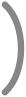 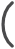 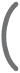 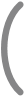 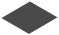 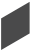 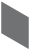 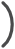 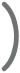 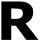 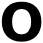 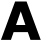 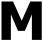 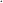 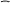 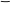 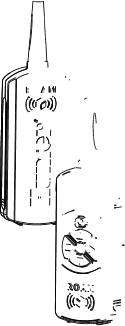 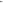 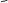 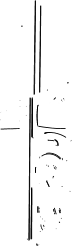 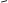 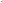 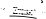 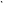 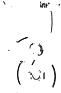 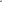 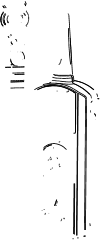 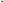 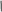 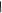 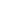 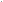 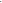 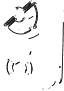 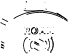 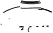 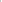 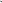 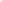 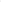 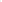 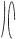 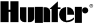 Частная/малая коммерческая дистанционная система управленияРуководство по использованию и установкеДля работы с контроллерами управления Hunter вместе с SmartPort®СОДЕРЖАНИЕ ........................................................................ ВВЕДЕНИЕ .................................................................................................................................................  1 КОМПОНЕНТЫ ROAM ...............................................................................................................................  2 КОМПЛЕКТ ПОДКЛЮЧЕНИЯ ПРОВОДКИ SMARTPORT® .....................................................................  5 УСТАНОВКА ДИСТАНЦИОННОЙ ПРОВОДКИ ROAM ............................................................................  6 ПОДКЛЮЧЕНИЕ SMARTPORT® К КОНТРОЛЛЕРАМ HUNTER .............................................................  7 СТАНДАРТНАЯ УСТАНОВКА ....................................................................................................................  8 МАКСИМИЗАЦИЯ РАБОЧЕГО ДИАПАЗОНА  ..........................................................................................  8 ПОДГОТОВКА ПЕРЕДАТЧИКА К ИСПОЛЬЗОВАНИЮ ...........................................................................  8 УСТАНОВКА БАТАРЕИ НА ПЕРЕДАТЧИК ..............................................................................................  8 ИЗМЕНЕНИЕ ДЛИТЕЛЬНОСТИ ЦИКЛА РАБОТЫ ЗОНЫ  .....................................................................  8 ИЗМЕНЕНИЕ АДРЕСА ПЕРЕДАТЧИКА ...................................................................................................  8 СОДЕРДАНИЕ (ПРОДОЛЖЕНИЕ) ....................................... ИЗМЕНЕНИЕ МАКСИМАЛЬНОГО КОЛИЧЕСТВА ЗОН ...........................................................................  8 ПОДГОТОВКА ПРИЁМНИКА К ИСПОЛЬЗОВАНИЮ ...............................................................................  8 ИЗМЕНЕНИЕ АДРЕСА ПРИЁМНИКА .......................................................................................................  8 ВКЛЮЧЕНИЕ ЗОНЫ А С ПОМОЩЬЮ ДИСТАНЦИОННОЙ СИСТЕМЫ УПРАВЛЕНИЯ ROAM ..........  8 ФУНКЦИИ И ПРЕИМУЩЕСТВА ДИАПАЗОНА ДЕЙСТВИЯ ....................................................................  8 УСТРАНЕНИЕ НЕПОЛАДОК .....................................................................................................................  8 ТЕХНИЧЕСКИЕ ХАРАКТЕРИСТИКИ ........................................................................................................  8 ПРИМЕЧАНИЕ FCC ...................................................................................................................................  8 ДЕКЛАРАЦИЯ СООТВЕТСТВИЯ FCC .....................................................................................................  8 ВВЕДЕНИЕ .................................................................................. Наконец-то нет больше надобности возвращаться к контроллеру для запуска или приостановления ручного цикла полива при выполнении настроек или ремонтных работ на вашей оросительной системе. Наконец подготовка оборудования к эксплуатации в зимних условиях может быть выполнена крайне быстро и просто, силами одного рабочего вместо двух. Наконец отпала необходимость идти в гараж для запуска или остановки ручного цикла полива.Компания Hunter с большим удовольствием представляет систему дистанционного управления ROAM для работы с контроллерами Hunter с помощью соединения SmartPort®. Пульты ДУ ROAM обладают характеристиками, которые не смогут предоставить другие пульты ДУ по цене, которая Вас приятно удивит.Передатчик ROAM выполнен из сверхпрочного АБС-пластика. Он оснащён большим LCD дисплеем и простым кнопочным управлением. Но не давайте ввести себя в заблуждение его маленькими размерами – он достаточно мал, чтобы поместиться в кармане Вашей рубашки, но его радиус действия составляет 1000 футов (305 м).Большой LCD дисплей и управление четырьмя кнопками делают ROAM невероятно простым в эксплуатации. Просто нажмите кнопки	или   чтобы отобразить зону или программу, которую Вы желаете включить или выключить, затем нажмите кнопки   или   – что может быть проще? Не переживайте о том, что можете забыть выключить ROAM. После нескольких минут в состоянии ожидания, в целях экономии энергии устройство выключиться самостоятельно. Привести его в режим работы в таком случае можно нажатием любой клавиши. Четыре стандартные щелочные батарейки послужат как минимум полный сезон установщику и годы домовладельцу.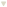 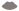 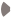 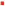 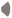 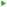 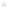 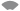 Мы с полной уверенностью заявляем о том, что ROAM – самый простой в эксплуатации пульт ДУ. Он насколько прост в использовании, что эта брошюра Вам практически не понадобиться после окончания монтажа. Если же все-таки у Вас возникают вопросы, держите данное руководство в надёжном месте для своего спокойствия.Поздравляем – Ваша жизнь только что стала немного проще!КОМПОНЕНТЫ ROAM ............................................................... 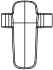 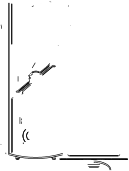 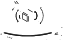 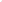 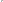 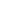 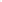 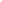 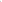 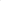 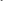 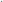 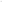 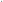 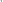 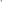 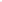 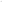 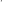 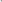 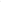 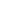 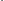 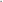 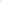 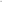 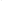 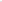 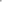 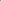 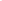 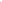 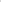 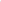 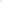 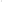 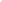 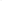 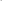 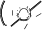 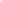 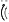 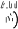 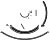 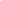 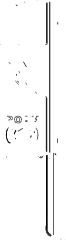 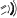 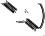 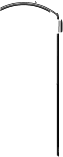 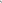 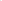 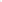 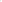 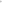 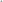 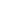 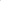 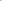 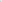 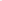 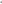 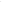 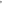 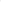 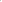 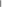 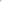 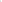 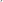 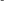 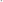 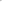 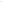 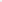 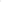 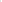 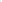 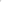 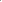 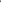 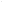 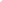 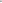 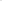 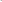 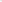 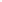 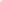 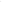 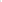 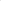 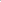 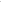 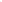 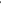 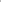 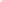 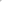 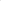 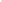 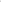 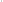 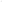 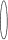 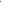 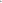 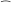 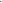 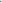 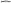 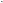 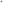 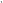 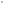 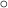 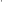 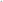 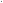 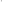 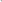 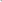 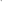 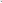 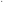 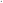 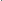 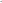 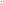 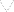 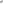 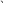 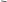 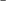 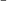 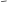 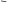 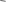 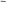 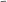 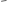 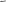 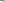 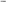 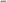 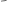 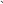 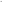 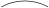 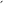 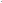 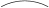 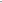 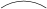 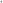 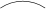 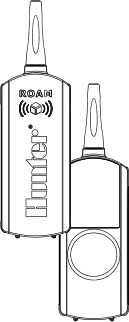 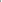 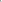 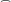 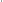 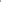 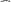 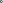 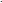 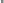 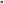 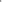 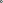 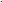 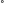 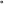 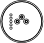 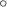 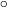 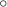 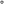 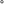 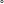 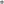 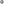 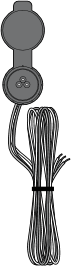 ПЕРЕДАТЧИК ПРИЁМНИК SmartPort 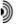 Этот раздел содержит краткое описание компонентов ROAM. Каждый элемент, указанный в этом разделе, будет детально описан далее, а этот раздел будет полезен для краткого знакомства с Передатчиком, Приёмником и SmartPort®. B. Кнопки управления5.	– Увеличение выбранного значения.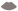 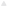 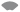 6.	– Уменьшение выбранного значения.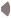 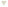 7.		– Подтверждение выбранного параметра.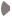 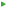 8.	 – Отмена выбранного параметра.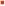 9.	– Переключение между параметрами.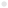 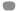 TRANSMITTER (ПЕРЕДАТЧИК) A. LCD-дисплей1.	Run Time (Продолжительность полива) – Показывает продолжительность полива любой зоны полива.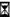 2.		Transmit (Передача) – Указывает, что передатчик передаёт запрограммированные данные приёмнику.3.		Station Number (Номер зоны) – Указывает номер зоны (от 1 до 240).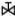 On (Вкл) – Указывает, что передатчик включает выбранную зону.Off (Выкл) – Указывает, что передатчик выключает выбранную зону.PA, PB, PC (Программа А, В, С) – Указывает выбранную программу.4.	Address (Адрес) – Указывает, что устанавливается новый адрес между передатчиком и приёмником.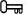 КОМПОНЕНТЫ ROAM (ПРОДОЛЖЕНИЕ) .......................... Receiver (приемник)11.	SmartPort® Outlet (Male) (Выход на SmartPort® (Папа) – Выход на задней части ресивера, подключаемый (встраиваемый) в проводку смартпорта SmartPort®.12.	Antenna (Антенна) – Получает сигналы от Передатчика на расстоянии до 1000' (305 м).SmartPort® (смартпорт)13.	SmartPort® Outlet (Female) (Выход на SmartPort® (Мама) – Выход на SmartPort®, в который подключается приёмник ROAM или другой продукт Hunter.14.	Rubber Cover (Резиновый колпачок) – Защищает SmartPort® от грязи и воды.15.	Control Wires (Провода) – Красные, белые, и синие провода, которые соединяются с определёнными клеммами контроллера.КОМПЛЕКТ ПОДКЛЮЧЕНИЯ ПРОВОДКИ SMARTPORT® .. Чтобы использовать систему дистанционного управления ROAM, Ваш контроллер должен быть оборудован комплектом подключения проводки SmartPort®. Этот кабель служит портом связи, куда подключается приёмник ROAM. 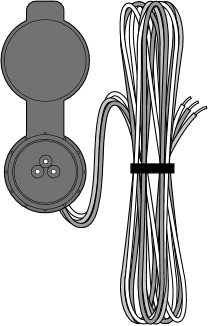 Кабель SmartPort® включён в комплект ROAM. Дополнительный SmartPorts может быть куплен отдельно, чтобы позволить Вам использовать передатчик и приёмник с дополнительными контроллерами Hunter.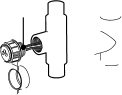 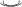 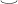 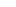 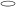 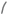 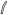 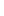 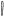 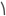 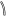 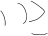 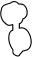 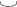 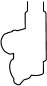 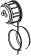 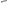 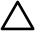 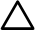 УСТАНОВКА ДИСТАНЦИОННОЙ ПРОВОДКИ ROAM ........... ПРИМЕЧАНИЕ: Любое удлинение проводов, выполненное из стандартной проводки, может привести к отображению на дисплее контроллера сообщения об ошибке и возможным неисправностям при работе пульта дистанционного управления из-за радиопомех. В некоторых случаях, удлиненный провод работает нормально, но в других случаях – оборудование может не работать вообще (в зависимости от размещения). В любом случае рекомендуется размещать выход SmartPort® на более чем 5 футов (1,5 м) от контроллера и использовать для проводки экранированный кабель (ROAM-SCWH) для минимизации вероятности возникновения электрошумов.ПРИМЕЧАНИЕ: Хотя защитное покрытие SmartPort® дает возможность установить его вне помещения, приёмник ROAM должен использоваться только на временной основе, так как приемник не предназначен для постоянного наружного использования.3. Закрепите винт корпус SmartPort® с помощью винта на тройнике (или другом фитинге), как это показано на рис. 1.4. Проведите привод к контроллеру. Подключите красный провод к первому слоту питания контроллера (АС) и белый провод к другому слоту питания контроллера (АС). Также подключите синий провод к контакту, обозначенному знаком R (или REM на некоторых контроллерах), как это показано на рис. 2.1.	Установите тройник с внутренней резьбой ½" в нужном месте трубы с кабелем приблизительно в 12” (30 см) от контроллера.2.	Подключите красный, белый и синий провода, выходящие из SmartPort® через тройник в проводку контроллера, как это показано на рис. 1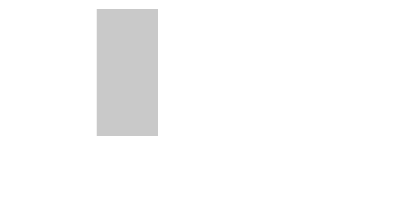 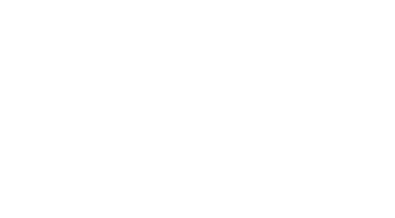 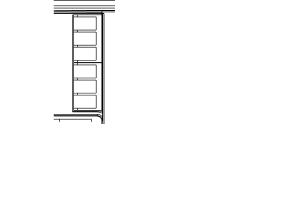 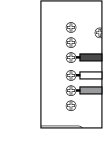 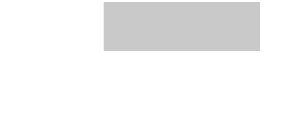 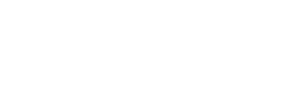 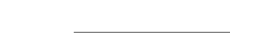 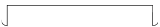 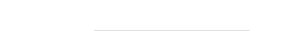 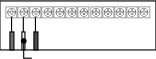 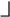 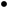 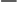 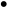 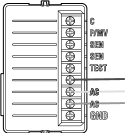 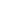 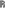 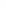 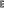 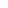 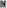 ПОДКЛЮЧЕНИЕ SMARTPORT® К КОНТРОЛЛЕРАМ HUNTER Подключение SmartPort® к контроллеру SRCПодключение SmartPort® к контроллеру ICCВ клеммном отсеке подключите красный провод к левому контакту АС, белый провод – к следующемуАС контакту, асиний провод –к контакту,обозначенномузнаком R.В клеммном отсеке на модуле подачи питания подключите красный провод к нижнему контакту АС, белый провод – к верхнему контакту АС, а синий провод – к контакту, обозначенному знаком REM.Подключений SmartPort® к контроллеру Pro-CВ клеммном отсеке на главном модуле подключите красный провод к самому нижнему контакту АС, белый провод – к верхнему контакту АС, а синий провод – к контакту, обозначенному знаком REM. 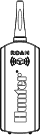 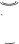 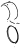 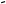 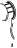 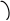 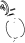 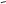 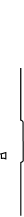 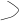 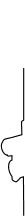 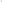 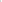 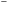 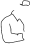 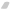 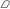 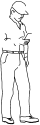 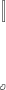 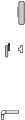 СТАНДАРТНАЯ УСТАНОВКА ................................................... Приёмник для внутренней установкиПодключение к контроллеру Этот вид установки идеально подходит для тех случаев, когда система ROAM находиться в режиме постоянного подключения к контроллеру при внутренней установке.Подключение приёмника на временной основе из внешнего гаража или зданияЭтот тип установки идеально подходит для тех случаев, когда необходимо сохранить возможность доступа и эксплуатации контроллера вне здания или гаража, закрытого на ключ. В любом случае приёмник ROAM необходимо извлечь из SmartPort®, а водонепроницаемую крышечку нужно возвращать на выход после каждого использования.МАКСИМИЗАЦИЯ РАБОЧЕГО ДИАПАЗОНА ...................... Существует много факторов, способствующих увеличению рабочего диапазона. Ниже приведены несколько решений, применив которые Вы можете быть уверены, что используете рабочий диапазон на полную мощность. 1. 	Не устанавливайте SmartPort® возле крупных источников метала, таких, как измерители напряжения, водопроводные трубы и алюминиевая обшивка.2.	Не устанавливайте SmartPort® в подвале или под землёй. Наивысшее местоположение обеспечивает лучший приём и передачу данных.3.	Для максимального радиуса действия во всех направлениях, приёмник должен быть установлен в строго вертикальном положении. Если приёмник установлен таким образом, что антенна расположена горизонтально, приём будет очень хорошим, только если передатчик будет находиться с той же стороны, что и антенна, если же он будет направлен на другую сторону приемника - прием будет очень слабым.4.	При использовании передатчика, держите его как можно вертикальнее, направленным на приёмник, особенно когда расстояние к нему составляет несколько сотен метров.УДЛИНЕНИЕ ПРОВОДА НА SMARTPORT® .................... 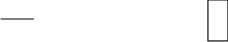 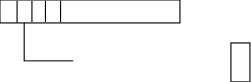 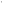 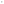 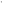 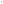 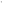 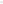 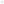 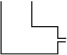 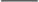 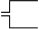 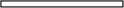 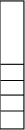 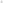 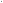 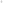 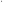 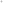 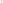 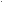 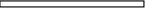 Используйте экранированный кабель для подключения SmartPort® к контроллеру, если соединение устанавливается более чем в 2-х метрах проводки от контроллера. Использование экранированного кабеля препятствует воздействию электрошумов на радиосигнал, предотвращая возможность кабеля исполнять функцию антенны. В любом случае, SmartPort® не должен устанавливаться более чем в 15-ти метрах от контроллера.Для дополнительной простоты в установке, заказывайте проводку SRS-SCWH для SmartPort с полностью экранированным кабелем длиной в 7,6 метра. AC 	AC 	R   RS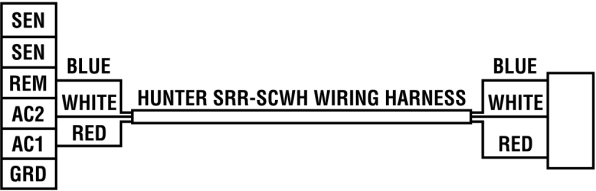 ПОДГОТОВКА ПЕРЕДАТЧИКА К ИСПОЛЬЗОВАНИЮ .........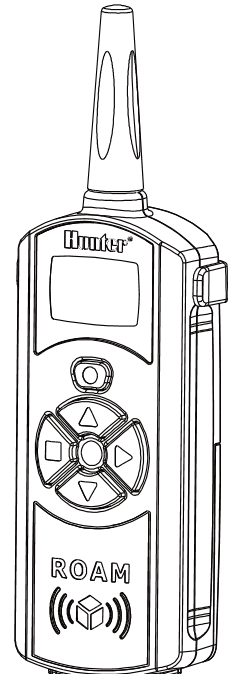 Система ROAM предназначена для корректной работы без дополнительных настроек. Это означает, что Вы можете пропустить весь этот раздел, кроме части об установке батареи. В любом случае, мы рекомендуем Вам ознакомиться с данным руководством, поскольку выполнив несколько простых действий, Вы сможете настроить более широкую функциональность и безопасность системы ROAM.УСТАНОВКА БАТАРЕИ НА ПЕРЕДАТЧИК ............................Для Вашего передатчика ROAM необходимы четыре щелочные батарейки. Для того чтобы установить батарею, откройте отсек на задней панели передатчика. При замене батареек, убедитесь, что они правильно размещены в отсеке. Подключите батарею и закройте отсек крышечкой.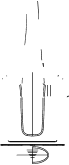 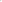 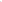 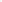 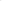 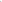 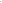 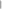 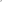 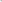 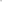 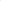 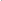 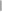 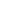 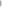 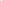 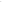 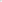 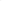 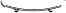 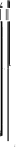 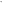 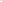 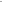 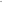 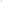 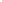 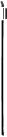 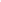 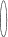 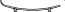 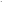 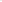 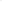 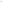 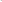 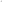 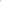 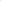 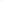 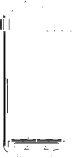 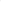 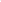 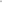 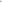 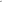 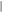 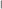 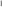 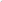 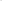 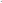 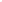 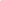 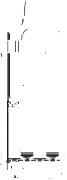 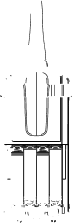 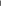 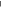 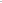 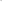 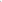 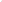 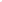 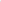 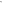 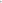 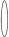 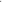 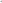 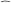 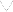 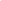 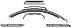 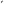 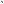 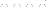 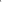 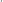 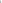 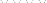 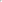 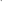 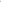 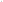 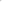 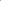 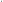 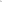 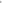 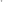 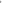 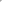 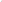 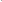 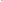 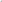 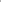 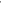 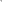 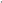 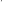 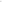 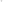 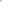 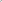 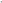 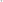 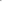 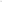 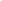 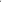 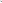 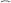 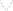 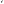 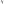 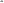 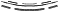 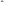 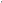 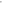 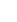 ИЗМЕНЕНИЕ ДЛИТЕЛЬНОСТИ ЦИКЛА РАБОТЫ ЗОНЫИЗМЕНЕНИЕ АДРЕСА ПЕРЕДАТЧИКА............................ИЗМЕНЕНИЕ МАКСИМАЛЬНОГО КОЛИЧЕСТВА ЗОН  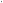 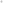 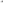 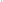 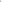 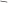 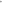 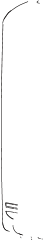 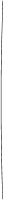 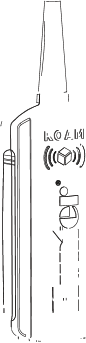 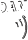 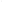 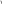 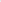 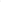 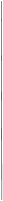 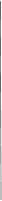 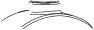 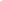 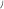 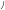 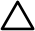 ПОДГОТОВКА ПРИЁМНИКА К ИСПОЛЬЗОВАНИЮ ........ Как отмечалось ранее, система ROAM предназначена для наружной установки. Если Вы решили изменить адрес Вашего передатчика, как описано в предыдущем разделе, Вы дайте приёмнику «выучить» этот новый адрес. Как только приёмник запомнил адрес, единственный способ удалить его из памяти приёмника – задать новый. Это можно сделать, выполнив приведенные ниже шаги.ПРИМЕЧАНИЕ: Дистанционный приёмник ROAM не должен постоянно находиться снаружи или быть не прикрытым. ИЗМЕНЕНИЕ АДРЕСА ПРИЁМНИКА ..................................... 1.	Прежде чем задать адрес приёмника, убедитесь, что адрес передатчика именно такой, какой Вам нужен.2.	Подключите приёмник к SmartPort®, соединённому с контроллером, на который идёт подача питания. После этого приёмник издаст 4 сигнала.3.	После 4 сигналов, у Вас есть примерно 10 секунд для отправки нового адреса приёмнику. Нажмите на передатчике кнопку      или        для установки соединения.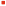 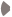 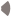 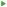 Приёмник вновь издаст 4 сигнала, информируя, что новый адрес передатчика задан и сохранен успешно, и будет реагировать только на команды с данного адреса. Если кнопка    или     не была нажата в течение 10 секунд, то приёмник издаст один сигнал и сохранит свой исходный адрес.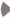 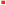 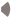 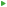 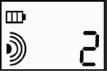 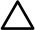 ВКЛЮЧЕНИЕ ЗОНЫ А С ПОМОЩЬЮ ДИСТАНЦИОННОЙ СИСТЕМЫ УПРАВЛЕНИЯ ROAM ..ФУНКЦИИ И ПРЕИМУЩЕСТВА ДИАПАЗОНА ДЕЙСТВИЯ ……...Существует масса мнений по поводу диапазона действия пультов дистанционного управления автомобильной сигнализацией, гаражных дверей, так и системы полива. Заявленный диапазон действия для ROAM – расстояние до 1000' (305 м). Большинству пользователей будет вполне достаточно данного диапазона, но некоторым эта дистанция может показаться недостаточной. Этот раздел создан специально того, чтобы ознакомить пользователя с факторами, которые влияют на дистанцию действия. Мы с уверенностью можем заявить о том, что достигли максимально качественного действия, которое возможно на данной радиодистанции. И вот почему:Радиус действия любого пульта дистанционного управления зависит от многих факторов, таких, как топографическая специфика определённого участка, преграды, такие, как здания и стены, мощность других радиосигналов, чувствительность приёмника, способность приёмника отклонять нежелательные сигналы, и мощность передатчика. Исходя из того, что существуют такие факторы, как преграды, топографическая специфика и мощность других радиосигналов, невозможно со 100-процентной уверенностью гарантировать максимальный радиус действия. Тем не менее, мы сделали все возможное для максимизации рабочего диапазона этой системы.Передатчик ROAM предназначен для передачи максимальной мощности, которую позволяет Федеральная комиссия по средствам связи (США). К тому же, он оснащён специальной схемой для обеспечения максимальной выходной мощности для последнего момента работы батарейки. А проводка SmartPort® специально предназначена для минимизации шумов на радиочастоте, особенно совместно с экранированным кабелем Hunter. На приёмнике используется инновационный способ приёма сигнала, который намного превосходит способ, используемый в пультах для управления воротами гаража и автомобильной сигнализацией.ROAM создана для того, чтобы обеспечить Вам лёгкость в управлении и надёжность работы на долгие годы.УСТРАНЕНИЕ НЕПОЛАДОК .................................................. ТЕХНИЧЕСКИЕ ХАРАКТЕРИСТИКИ .................................... Рабочие характеристики•	Диапазон возможного адреса: 0-127•	Максимально возможное количество зон: 240•	Рабочий цикл: 10 установок от 1 до 90 минут•	Диапазон: до 1 000 футов (305 м)Электрические характеристики•	Источник питания передатчика:	(4) щелочные батарейки•	Источник питания приёмника:	24 В переменного тока, 0,010 Ампер•	Тип передатчика: Супергетеродин•	Частота работы системы: 433,925 МГцЗаводские установки•	Адрес = 1•	Количество зон = 15 	(от 1 до 240)•	Рабочий цикл: 2 минутыРазмерыПередатчик:	Приёмник:•	Высота: 7" (17,8 см)	• Высота: 7” (17,8 см)•	Ширина: 2¼" (5,71 см)	• Ширина: 2¼" (5,71 см)•	Толщина: 1¼" (3,17 см)	• Толщина: 1" (2,54 см)*См. Раздел «Функции и преимущества о диапазоне действия».ПРИМЕЧАНИЕ FCC (ФЕДЕРАЛЬНОЙ КОМИССИИ ПО СРЕДСТВАМ СВЯЗИ США).......................................................... Идентификационный номер передатчика в FCC: M3URMTЭто устройство соответствует всем условиям FCC, изложенным в Части 15. Условия эксплуатации этого устройства следующие:1.	Это устройство не должно осуществлять помех2.	Это устройство должно принимать все помехи, в том числе те, которые могут привести к не желаемым результатам. Это оборудование проверено и соответствует всем ограничениям цифровых устройств класса Б в соответствии с Правилами FCC, изложенными в Части 15. Эти ограничения существуют для того, чтобы обеспечить необходимую защиту против появления помех во время установки устройства в жилых помещениях. Это оборудование создаёт, использует и может излучать высокочастотную энергию, в случае если оно установлено и эксплуатируется не в соответствии с инструкциями и может оказывать помехи радиосвязи. Тем не менее, не существует гарантий того, что такие помехи не возникнут при другом типе установки. Если такое оборудование не создаёт помех для приёмов радио или телевизионного сигналов, которые могут быть определены путём включения или выключения оборудования, пользователь может устранить помехи с помощью одного из следующих способов:•	Изменить положение или ориентацию приемной антенны•	Увеличить расстояние между оборудованием и приёмником•	Подключить оборудование к электрической розетке, в цепь которой не включен приемник•	Обратиться за помощью к дилеру или опытному радио- или телетехнику.Пользователь предупрежден о том, что изменения или модификации, сделанные без согласия производителя, могут привести к аннулированию права пользователя на эксплуатацию данного оборудования. 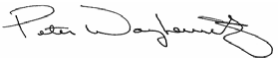 ДЕКЛАРАЦИЯ СООТВЕТСТВИЯ FCC ................................. Это оборудование проверено и соответствует всем ограничениям цифровых устройств класса Б в соответствии с Правилами FCC, изложенными в Части 15. Эти ограничения существуют для того, чтобы обеспечить необходимую защиту против появления помех во время установки устройства в жилых помещениях. Это оборудование создаёт, использует и может излучать высокочастотную энергию, в случае если оно установлено и эксплуатируется не в соответствии с инструкциями и может оказывать помехи радиосвязи. Тем не менее, нет гарантии того, что такие помехи не возникнут при другом типе установки.Если это оборудование приводит к появлению помех для приёмов радио или телевизионного сигналов, обратитесь к руководству по его использованию для устранения проблемы.Я, нижеподписавшийся, настоящим заявляю, что вышеописанное оборудование соответствует всем требованиям.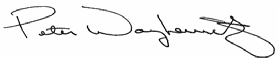 ПРИМЕЧАНИЕ ПРОИЗВОДСТВА КАНАДЫ .................... Передатчик - идентификационный код:2772A-RMTПриёмник - идентификационный код:2772A-RMRУсловия эксплуатации этого устройства следующие:•	Это устройство не должно осуществлять помех•	Это устройство должно принимать все помехи, в том числе те, которые могут привести к не желаемым результатам.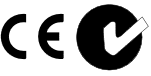 ПРИМЕЧАНИЕ СОВЕТА ЕВРОПЫ И АВСТРАЛИИ	…Производитель «Хантер Индастрис» заявляет, что это устройство дистанционного управления соответствует всем необходимым требованиям и другим соответствующим условиям Директивы 1999/5/CE. Декларация Соответствия: Мы, «Хантер Индастрис Инкорпорейтед», (Даемонд Стрит, 1940, Сан Маркос, Калифорния, 92078), под нашу полную ответственность заявляем, что устройство дистанционного управления системы ROAM, модели номер ROAM-TR и ROAM-R, к которому относится эта декларация, соответствует всем необходимым стандартам:Стандарты на выбросы: ETSI EN 300 220-1 V2.1.1ETSI EN 300 220-2 V2.1.1ETSI EN 301 489-1 (согласно требованиям EN55022)EN 61000-3-2EN61000-3-3Стандарты по помехоустойчивости: ETSI EN 301 489-1 V1.4.1(согласно требованиям с IEC61000-4-2по IEC61000-4-6, а также IEC61000-4-11)ed  © 2011 «Хантер Индастрис Инкорпорейтед»               INT-788     B     12/11 У Вас есть возможность установить рабочий цикл зоны, как только она будет включена с помощью системы ROAM. Это не влияет на время запуска, установленное на контроллере. Существует 10 циклов с заданной продолжительностью от 1 минуты до 90.Для изменения рабочего цикла зоны выполните следующие действия:Если элемент выключен (на дисплее ничего не отображается), включите передатчик, удерживая клавишу  в течение 5 секунд. Сначала передатчик отобразит активную зону.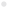 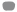 Удерживайте кнопку 	, пока не отобразиться значок 	(по умолчанию 2 минуты). Если в течение 10 секунд Вы не нажмете ни одну кнопку, передатчик вернётся в состояние отображения активной зоны.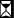 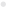 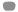 Используйте кнопки    и    для изменения времени работы на любое из 10-ти вариантов времени от 1 до 90 минут. Затем в течение 10 секунд не нажимайте ни одну из кнопок, дисплей прекратит мигать и вернётся в режим отображения активной зоны.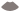 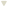 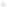 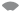 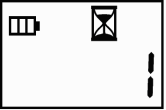 И передатчик и приёмник ROAM имеют свой «адрес», который используется для передачи данных. Если их адреса не совпадают, приёмник проигнорирует команду от передатчика.Начальными заводскими установками для приёмника и передатчика системы ROAM установлен нулевой адрес. Вы можете поменять адрес на любое из значений в диапазоне от 0 до 127 для дополнительной безопасности. Заметьте, что если Вы изменили адрес передатчика, приёмник должен «выучить» новый адрес, как это описано в разделе «подготовка приёмника к работе».Для изменения адреса передатчика выполните следующие операции:Если элемент выключен (на дисплее ничего не отображается), включите передатчик, удерживая кнопку 	 в течение 5 секунд. Сначала передатчик отобразит активную зону.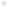 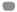 2.	Удерживайте кнопку Mode (Режим), пока не отобразиться значок Address Key.3.	Используйте кнопки	 и	 для изменения адреса на любое из значений в диапазоне от 0 до 127. Затем не нажимайте кнопки в течение 10 секунд, и дисплей вернётся в режим отображения активной зоны.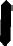 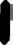 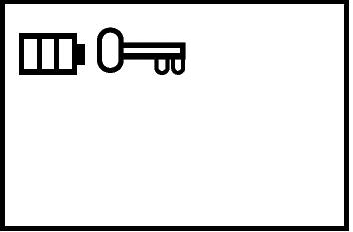 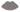 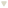 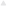 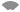 Заводскими установками для передатчика ROAM предусмотрено максимальное количество в 15 зон. Это означает, что когда Вы используете кнопки	      и 	для смены зоны, Вы можете двигаться в диапазоне от 1 до 240. В случае если Вы используете контроллер на 6 зон, Вам не потребуется доступ на зоны от 7 до 9. Однако, возможно, у Вас будет контроллер Hunter, который, как и ICC, рассчитан более чем на 9 зон. В таком случае Вам потребуется доступ к большему количеству зон, нежели 9.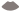 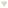 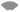 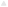 Внимание: Если зона MAX находиться в диапазоне 240, ROAM будет работать только с АСС контроллером. Если Вы используете SRC, Pro-C, или ICC контроллеры, убедитесь, что зона установлена под номером от 1 до 48.На передатчике ROAM можно установить максимальное количество зон следующими действиями:Если элемент выключен (на дисплее ничего не отображается), включите передатчик, удерживая клавиши 	 в течение 5 секунд. Передатчик отобразит активную зону.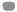 2.	Удерживайте кнопку Mode (Режим) пока не отобразиться значок 	.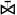 3.	Используйте кнопки 	   и 	для изменения адреса на любое из значений в диапазоне от 1 до 240. Затем не нажимайте кнопки в течение 10 секунд, дисплей вернётся в режим отображения номера активной зоны.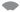 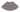 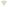 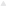 4.	Теперь Вы можете менять активные настройки для любой из зон в новозаданном диапазоне.Система ROAM позволит Вам удалённо включать и выключать зону на Вашем контроллере Hunter нажатием кнопки. При включении зона отработает то время, которое было задано на пульте. Для удалённой активации зоны или программы, выполните следующие операции:1.	Вставьте приёмник в SmartPort®, подключённый к контроллеру, на который идёт подача питания. Приёмник издаст 4 сигнала, а после 10-секундной паузы – ещё один сигнал.2.	Если передатчик не включён (не горит дисплей), включите его, удерживая 
кнопку    в течение 5 секунд. Передатчик отобразит активную зону.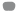 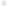 3.	Используйте кнопки     или     для перехода к зоне или программе, которую Вы хотели бы запустить.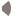 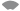 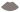 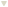 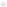 4.	Нажмите кнопку    для запуска зоны или программы. На передатчике появится значок   . Если Вы находитесь возле приёмника, Вы услышите его два сигнала. Это означает, что приёмник получил команду.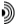 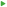 5.	Нажмите кнопку  , чтобы выключить любую активную зону. На дисплее появится
 значок   , и приёмник снова издаст два сигнала. Система ROAM может включить одну станцию за один раз (только если Вы не активировали программу). В связи с этим, включение одной зоны в момент работы другой приведет к выключению работавшей.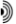 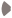 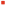 ПРИМЕЧАНИЕ: Пульт ROAM может активировать любую зону на контроллере, когда она находиться в режимах “SYSTEM OFF”, “RUN” или “RUN/BYPASS SENSOR”. Если датчик погоды подключён к контроллеру, пульт ROAM не даст возможности «обхода датчика погоды» при ручном управлении.ПРОБЛЕМАПРИЧИНАРЕШЕНИЕНа передатчике пустой экран.Передатчик выключен.Закончился заряд батареи.Удерживайте кнопку MODE в течение 5 секунд. Не все зоны реагируют на команды передатчика.Максимальное число зон задано не верно.См. раздел «Изменение максимального количества зон».Приёмник не издаёт 4 сигнала после подключения.SmartPort® не подключён должным образом.
Нет подачи напряжения на контроллер.Проверьте провод на SmartPort®.
Проверьте подачу питания на контроллер.Приёмник не реагирует на команды передатчика.Адреса приёмника и передатчика не совпадают.Перезапишите адрес на приёмнике.Дисплей передатчика остаётся в активном режиме.Передатчик выключится автоматически.Не нажимайте кнопки около 5 минут. Передатчик «заснёт».В режиме Run (Полив) контроллер выдаёт сообщение об ошибке.Провод на SmartPort® растянулся, и находиться под воздействием радиопомех.Замените растянувшийся провод экранированным кабелем, чтобы избежать радиопомех. Используйте Hunter ROAM-SCWH. См. раздел «Удлинение провода на SmartPort®».Приёмник не получает сигнал от пульта при малой дистанции от него.Адреса приёмника и передатчика не совпадают.Сбросьте адрес на приёмнике.У пульта маленькая рабочая дистанция (менее 33 метров).Проверьте факторы снижения диапазона действия.См. раздел «Максимизация рабочего диапазона».